Деловая игра в рамках методического объединенияпо социально-коммуникативному развитию дошкольниковна тему «Нравственно-патриотическое воспитание дошкольников»Деловая игра «Воспитываем граждан России»	Цель: Обобщение знаний педагогов о теоретических основах патриотического воспитания детей дошкольного возраста. Ход игры.Ведущий: Здравствуйте, уважаемые коллеги! Мы рады приветствовать Вас в стенах нашего детского сада. Одно из основных направлений деятельности нашего дошкольного учреждения «Нравственно-патриотическое воспитание дошкольников на основе краеведения». РодинаРодина слово большое, большое!Пусть не бывает на свете чудес,Если сказать это слово с душою,Глубже морей оно, выше небес! В нем умещается ровно полмира:Мама и папа, соседи, друзья.Город родимый, родная квартира,Бабушка, школа, котенок … и я.Зайчик солнечный в ладошке,Куст сирени за окошкомИ на щечке родинка –Это тоже Родина.  Татьяна БоковаВашему вниманию Морозова Оксана Анатольевна представляет опыт работы нашего детского сада по теме " С чего начинается Родина".Выступление О. А.Ведущий:Одной из задач патриотического воспитания детей дошкольного возраста является формирование любви к своей Родине. А что такое Родина? … Родина - это то, где человек родился и вырос, где получил образование и встал на ноги. Каждый человек должен любить и защищать свою Родину. "Где родился, там сгодился" - эту поговорку знают многие, но никто не задумывается о её смысле. Так как же её понимать? Т. е человек не должен уезжать куда-либо со своей Родины, он должен жить там, где ему подарили жизнь и помогать своей стране изо всех сил. Таким образом, у каждого из вас возник свой образ родины, у кого-то он похож, у кого-то нет. А сейчас я предлагаю вам по очереди продолжить фразу «Я горжусь своей страной, потому что… »Слушатели МО отвечаютВывод: даже взрослому человеку трудно сразу подобрать слова, следовательно, необходима специальная работа, чтобы проблема патриотизма стала для ребенка личностно значимой.Очень важно, чтобы дети как можно раньше поняли, что большая Родина – Россия, Российская Федерация, она одна на всех, кто родился на ее просторах, полюбил ее, кто прилагает усилия, чтобы она стала еще краше, богаче, стала бы могучей державой. И каждому из нас надо уметь быть ей полезным. А для этого надо много знать и уметь; с детства совершать такие дела, которые были бы на благо своего дома, детского сада, города, а в дальнейшем – и на благо всей страны. Ведущий:Я предлагаю вам сегодня принять участие в деловой игре «Воспитываем граждан России». Мы с вами отправимся в виртуальное путешествие по маршруту «Нравственно-патриотическое воспитание детей дошкольного возраста».Игра состоит из шести раундов	 Правила игры:Принимать активное участие в игре.Уметь слушать других.Соблюдать культуру речи и педагогический такт.Итак, начинаем нашу игру!!! Для этого мы с вами должны разбиться на 2 команды.Придумайте, пожалуйста, названия вашим командам.  Победит тот, кто без ошибок пройдет все раунды и покажет свои знания по патриотическому воспитанию на высоком уровне. 	Итак, на ринге встречаются две команды: «Патриоты» и «граждане России»1 Раунд  «Мозговая разминка»Кто быстрее даст правильный ответ:Документ, охватывающий все основные моменты жизнедеятельности детей, иными словами – это модель учебно-воспитательного процесса в ДОУ? (Образовательная программа ДОУ).Принцип заключается в создании оптимальных условий для самореализации каждого ребенка в процессе освоения знаний о родном городе с учетом возраста, пола ребенка, накопленного опыта? (Принцип дифференциации).Система материальных объектов деятельности ребенка, функционально моделирующая содержание его нравственно – патриотического воспитания. Что это? (Предметно – пространственная развивающая среда).Земля, где ты родился? (Родина).Древнее название России? (Русь).Человек, который принадлежит к постоянному населению данного государства и пользуется всеми правами, выполняет все обязанности этого государства? (Гражданин).Сохранение прошлых ценностей в настоящем? (Культурное наследие).Своеобразие, непохожесть на других? (Самобытность).Преданность и любовь к своему отечеству, к своему народу? (Патриотизм).Крупная территория, которая имеет определенные границы и пользуется государственным суверенитетом? (Страна).Что означает «эмпирические знания»? (Знания, основанные на опыте).Историческая наука, изучающая культуру и быт народов мира, их происхождение, этническую историю и культурные взаимовлияния? (Этнография).Особый политический институт, который обеспечивает социальную защищенность населения, оборону и безопасность страны? (Государство).Кто несет ответственность за воспитание ребенка? (Родители).Символ государства, его суверенитета: прикрепленное к древу или шнуру полотнище установленных размеров и цветов? (Флаг).Официальная эмблема государства? (Герб).То, что перешло от одного поколения к другому, что унаследовало от предшествующих поколений? (Традиция)Прежде чем приступать к какому-либо делу, всегда нужно быть теоретически подкованным. Поэтому вам предлагается кратко рассказать об организации нравственно-патриотического воспитания в детском саду.2 Раунд «Педагогическая эрудиция»«Волшебный сундучок» непростой и внутри он не пустой!  Приглашаются представители от каждой команды, которые должны вытащить задание для своей команды:1 команда.Объясните понятие. Нравственно – патриотическое воспитание – это ….Наиболее эффективные формы работы с детьми по формированию нравственно-патриотических чувств в детском саду. 2 команда.Цель нравственно – патриотического воспитания:Наиболее эффективные формы работы с родителями по формированию нравственно-патриотических чувств в детском саду. минут для задания. Обсуждение. Раунд  «Внимательные глазки»Ведущий: А сейчас мы проверим вашу наблюдательность, как у вас развиты нравственно-патриотические чувства. Вспомните и ответьте на вопросы:• 1 Сколько корон у орлов на гербе России? (Три. Они желтого цвета, а это цвет солнца. Желтый цвет у нас всегда символизировал добро и справедливость)
• 2 Что держит орел в правой лапе? (скипетр)
• 1 Что держит орел в левой лапе? (жезл. Это символы власти)
• 2 А что еще изображено на гербе? (Георгий Победоносец. Наш герб символизирует победу добра над злом)
• 1 А что он держит в руке? (Копье. От этого копья получила название копейка)
• 2 Форму какого предмета имеют гербы? (щит)Ведущий: А сейчас вопрос для самых эрудированных.• Для чего понадобилось раскрашивать щиты? (отличить рыцарей, одетых одинаково).
Ведущий: Давайте проверим правильность ваших ответов (показывает иллюстрацию Герба России, герб Новосибирска).Также можно проверить детей как они запомнили герб Новосибирска.4  Раунд  «Мозговая атака»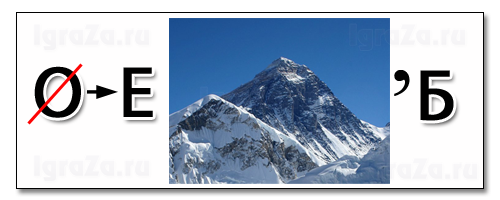 Герб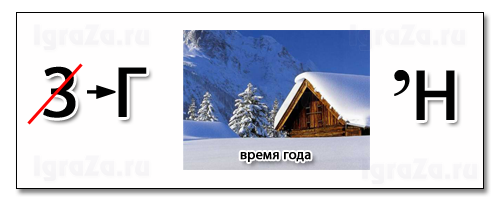 Гимн Россия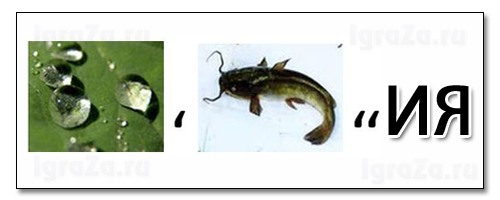 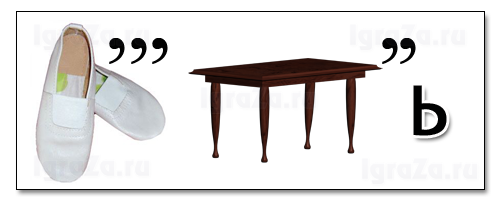 Честь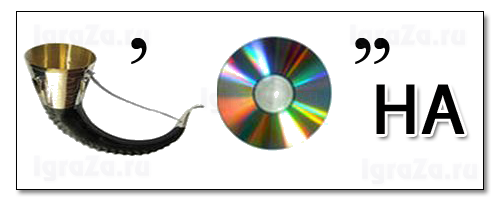 Родина		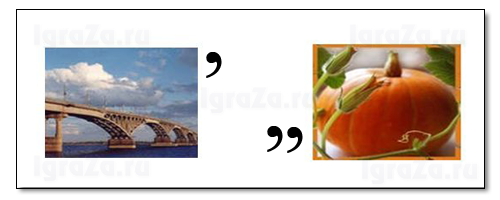 Москва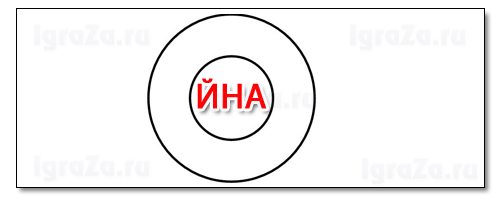 Война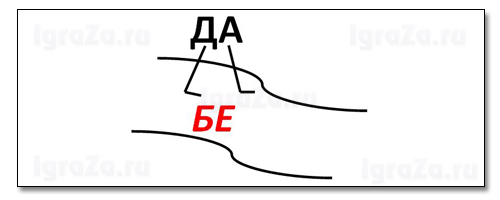 Победа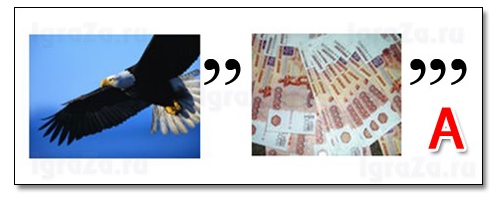 ОрденаПамять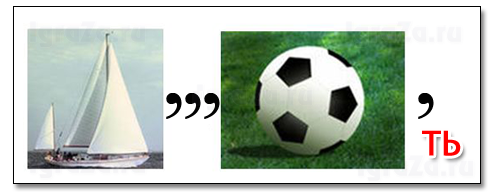 5   Раунд  «Бой пословиц»1 команда.Восстановите пословицы2 команда.          Восстановите пословицы6 Раунд  «Черный ящик»Ведущий: Против команд играют родители ДОУ.Внимание! Вопрос! В черном ящике находится символ русского быта, который долго служил признаком социального неравенства и мерой достатка в семье. В деревнях он передавался из поколения в поколение. С развитием промышленности каждый мог заказать его по каталогу или своему эскизу. На ярмарках их продавали по весу и сорту. Итак, это…..(Самовар).Здесь лежит предмет, который является символом споров, горечи, печали, зла, из-за него начинались войны. Но это людей не останавливало, не отталкивало от этого предмета, а, наоборот, прельщало. Этот предмет встречается не только в сказках, но и в мифологии и в христианской легенде. Итак, это… (Яблоко)Ведущий: Мы, как деревья, приросли корнями
К родной земле, где наши кровь и пот.
Любовь к России в нас живет веками
И будет в тех, кто после нас придет.
Юрий ИзместьевРефлексия «Всё в наших руках» На основании проведенной игры, предлагаю Вам записать на смайликах ваши пожелания, впечатления от сегодняшнего МО.В заключении необходимо сказать, что воспитание нравственно-патриотических чувств у детей в Ваших руках!!!И предлагаю вашему вниманию клип «Россия-это ты, Родина моя!»Клип «Россия-это ты, Родина моя!»Нет в мире крашекогда над ней крыша одна.Глупа та птица,будет Родина крепка.Если дружба велика, которой свое гнездо не мило.Семья сильна,хорошие дети растут.В хорошей семьеРодины нашей.Человек без Родины,дороже всякого богатства.В своем доме и счастье дорогу не забывает.Народное братствочто соловей без песни.В семью, где лад,а в ленивом доме пусто.В прилежном доме – густостены помогают.